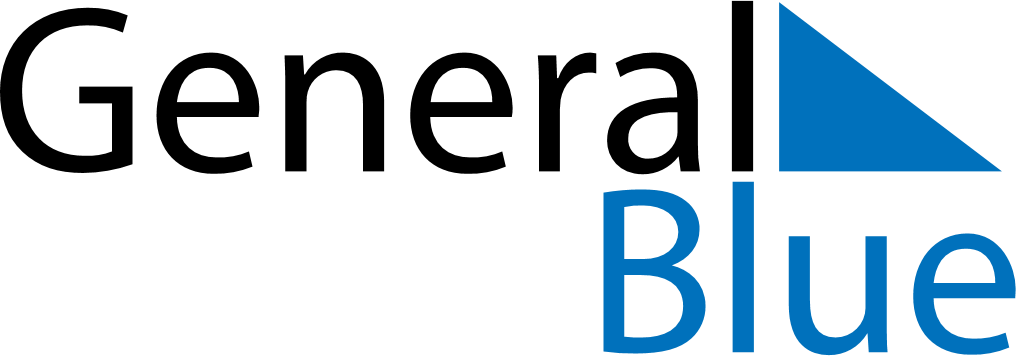 March 2024March 2024March 2024March 2024March 2024March 2024March 2024Craiova, Dolj, RomaniaCraiova, Dolj, RomaniaCraiova, Dolj, RomaniaCraiova, Dolj, RomaniaCraiova, Dolj, RomaniaCraiova, Dolj, RomaniaCraiova, Dolj, RomaniaSundayMondayMondayTuesdayWednesdayThursdayFridaySaturday12Sunrise: 7:01 AMSunset: 6:12 PMDaylight: 11 hours and 10 minutes.Sunrise: 7:00 AMSunset: 6:13 PMDaylight: 11 hours and 13 minutes.34456789Sunrise: 6:58 AMSunset: 6:15 PMDaylight: 11 hours and 16 minutes.Sunrise: 6:56 AMSunset: 6:16 PMDaylight: 11 hours and 19 minutes.Sunrise: 6:56 AMSunset: 6:16 PMDaylight: 11 hours and 19 minutes.Sunrise: 6:54 AMSunset: 6:17 PMDaylight: 11 hours and 22 minutes.Sunrise: 6:53 AMSunset: 6:18 PMDaylight: 11 hours and 25 minutes.Sunrise: 6:51 AMSunset: 6:20 PMDaylight: 11 hours and 28 minutes.Sunrise: 6:49 AMSunset: 6:21 PMDaylight: 11 hours and 31 minutes.Sunrise: 6:47 AMSunset: 6:22 PMDaylight: 11 hours and 34 minutes.1011111213141516Sunrise: 6:46 AMSunset: 6:24 PMDaylight: 11 hours and 38 minutes.Sunrise: 6:44 AMSunset: 6:25 PMDaylight: 11 hours and 41 minutes.Sunrise: 6:44 AMSunset: 6:25 PMDaylight: 11 hours and 41 minutes.Sunrise: 6:42 AMSunset: 6:26 PMDaylight: 11 hours and 44 minutes.Sunrise: 6:40 AMSunset: 6:27 PMDaylight: 11 hours and 47 minutes.Sunrise: 6:38 AMSunset: 6:29 PMDaylight: 11 hours and 50 minutes.Sunrise: 6:36 AMSunset: 6:30 PMDaylight: 11 hours and 53 minutes.Sunrise: 6:35 AMSunset: 6:31 PMDaylight: 11 hours and 56 minutes.1718181920212223Sunrise: 6:33 AMSunset: 6:32 PMDaylight: 11 hours and 59 minutes.Sunrise: 6:31 AMSunset: 6:34 PMDaylight: 12 hours and 2 minutes.Sunrise: 6:31 AMSunset: 6:34 PMDaylight: 12 hours and 2 minutes.Sunrise: 6:29 AMSunset: 6:35 PMDaylight: 12 hours and 5 minutes.Sunrise: 6:27 AMSunset: 6:36 PMDaylight: 12 hours and 8 minutes.Sunrise: 6:25 AMSunset: 6:37 PMDaylight: 12 hours and 12 minutes.Sunrise: 6:24 AMSunset: 6:39 PMDaylight: 12 hours and 15 minutes.Sunrise: 6:22 AMSunset: 6:40 PMDaylight: 12 hours and 18 minutes.2425252627282930Sunrise: 6:20 AMSunset: 6:41 PMDaylight: 12 hours and 21 minutes.Sunrise: 6:18 AMSunset: 6:42 PMDaylight: 12 hours and 24 minutes.Sunrise: 6:18 AMSunset: 6:42 PMDaylight: 12 hours and 24 minutes.Sunrise: 6:16 AMSunset: 6:44 PMDaylight: 12 hours and 27 minutes.Sunrise: 6:14 AMSunset: 6:45 PMDaylight: 12 hours and 30 minutes.Sunrise: 6:13 AMSunset: 6:46 PMDaylight: 12 hours and 33 minutes.Sunrise: 6:11 AMSunset: 6:47 PMDaylight: 12 hours and 36 minutes.Sunrise: 6:09 AMSunset: 6:49 PMDaylight: 12 hours and 39 minutes.31Sunrise: 7:07 AMSunset: 7:50 PMDaylight: 12 hours and 42 minutes.